Styrets medlemmerVår referanse:			Deres referanse:				Dato:AØ									20.09.2023Innkalling til styremøte i Helsetjenestens driftsorganisasjon for nødnett HFDet innkalles til styremøte i Helsetjenestens driftsorganisasjon for nødnett HF.Dato:	27. - 28. september 2023  Tid:	lunsj til lunsjSted:	Nedre Stokke GårdVedlagt følger saksliste med vedlegg til møtet.For Randi SpørckMed vennlig hilsenLars Erik TandsætherAdministrerende direktørVedleggHelsetjenestens driftsorganisasjon for nødnett HFStyremøte 27.-28. september 2023  Nedre Stokke GårdSaksliste 27. septemberVi starter med lunsj  kl.11.00 – 12.00Kl. 12.00 – 13.00 Frequentis presenterer seg					60 minKl. 13.00 – 13.45 Status driftsmodell						45minAMK IKT/KAK (fortsettelse av temasak fra forrige styreseminar)Driftsmodell for regionale løsninger i HSØ RHF (fortsettelse av sak)Pause 15 minKl. 14.00 – 15.00 Nytt Nødnett ved avd.dir. Eline Paxal				60min Oppdrag og organisering nytt nødnett                              Kl. 15.00 – 15.30 Nytt nødnett i helsetjenesten					30 min Pause 10 minKl. 15.40 – 16.40 Dagens krav til robusthet for AMK og LVS			60minErfaringer fra AMK i Vestre Viken HF under flommen Dagens reserveløsning inkl evakueringHvordan kan HDOs reserveløsning komplettere reserveløsningene                                              Kl. 16.40 – 17.40 Hva vil kravene til robusthet være for fremtidige produkter	60minForskjeller i verdivurdering mellom sektorer ved KristianBestilling fra HOD ang ekomTotalforsvarskommisjonen NOU 2023-17 Kl. 17.40 – 18.25 Ny organisering i HDO						45 minNy modell og prinsipper							Godkjenning av revidert Attestasjonsfullmakt								 Saksliste 28. septemberBeslutningssakerSak 38-2023 Virksomhetsrapport pr. august					60min(inkl. dialog om videre utvikling av rapport)Sak 39-2023 Innspill til Oppdragsdokument 2024				45minSak 40-2023 Mandat for prosjektstyre KAK neste fase				20minSak 41-2023 Årsplan styremøter 2024						10minSak 42-2023 Revisjon styringspolicy for eierstyring og foretaksledelse	10minOrienteringssakerSak 43-2023 ADs orienteringer 							10 minSak 44-2023 Årsplan styresaker 							10minEventueltLunch kl. 12.30 – 13.30Gjøvik, 20. september 2023Lars Erik TandsætherAdministrerende direktør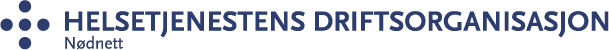 